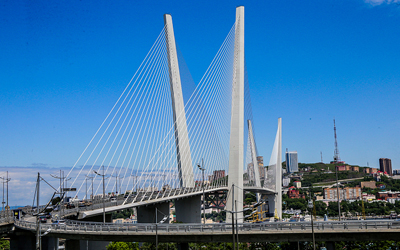 Приморью 82 годаВыставка рисунков «Природа родного края»(1-4 классы)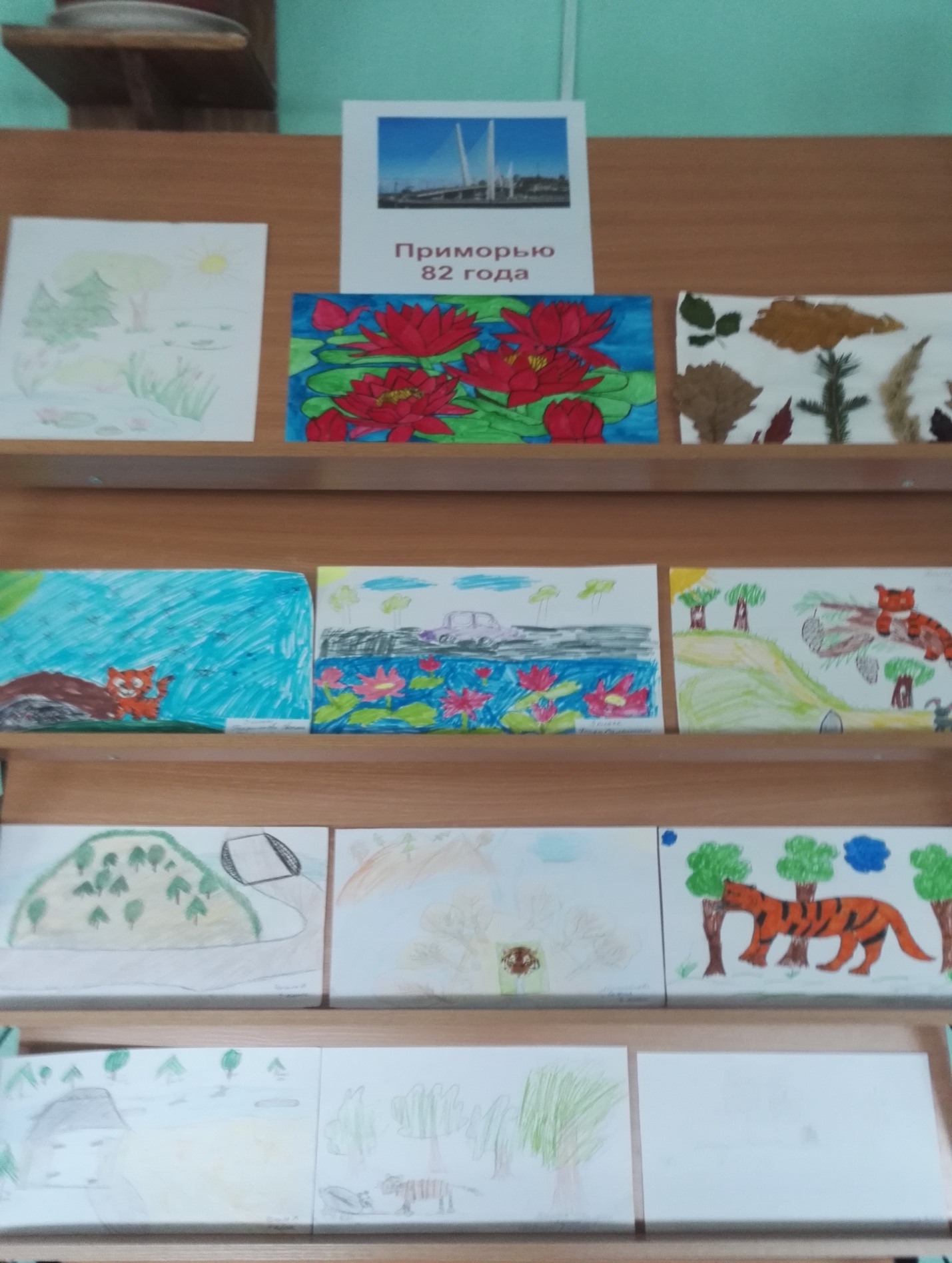 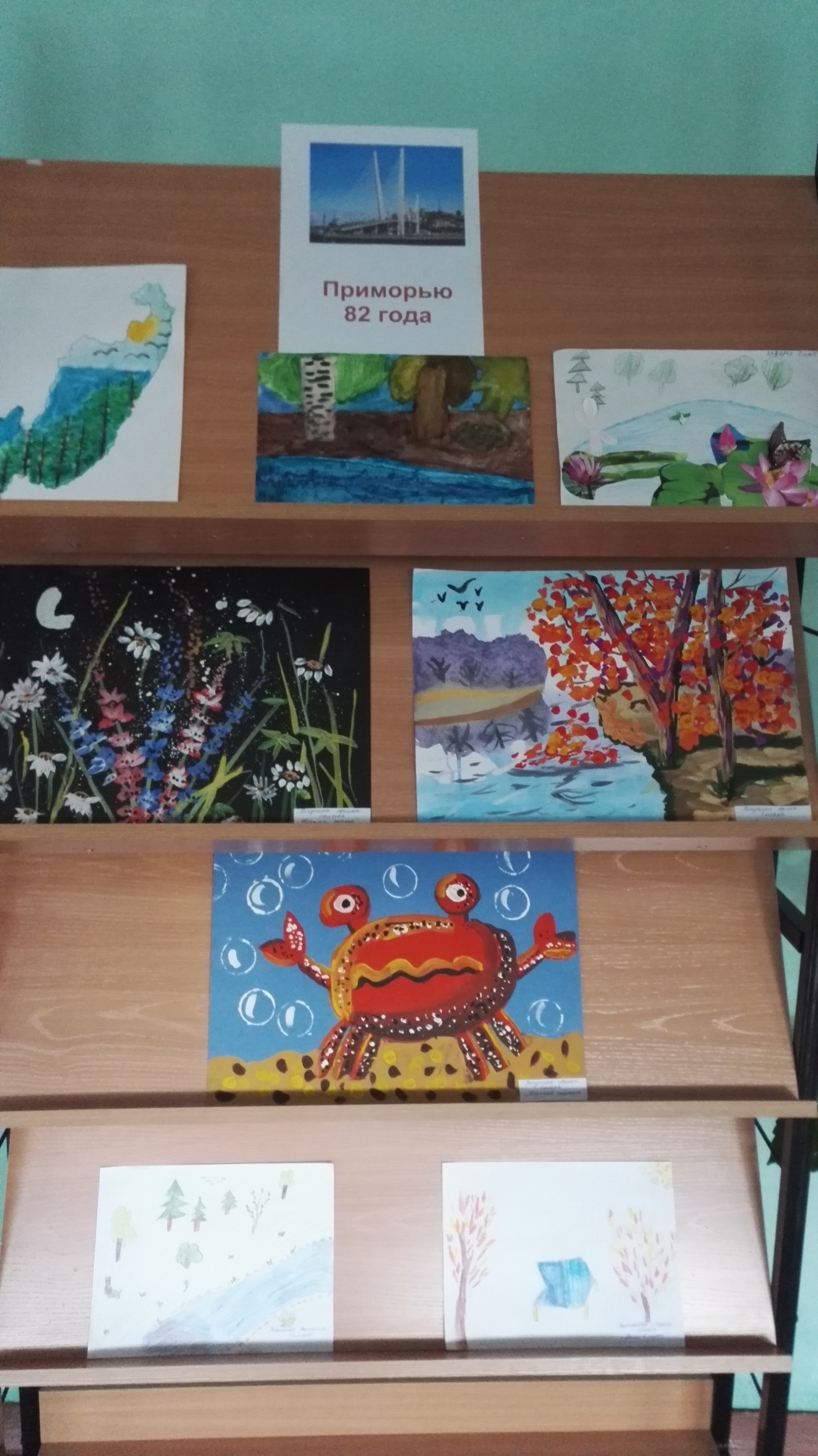 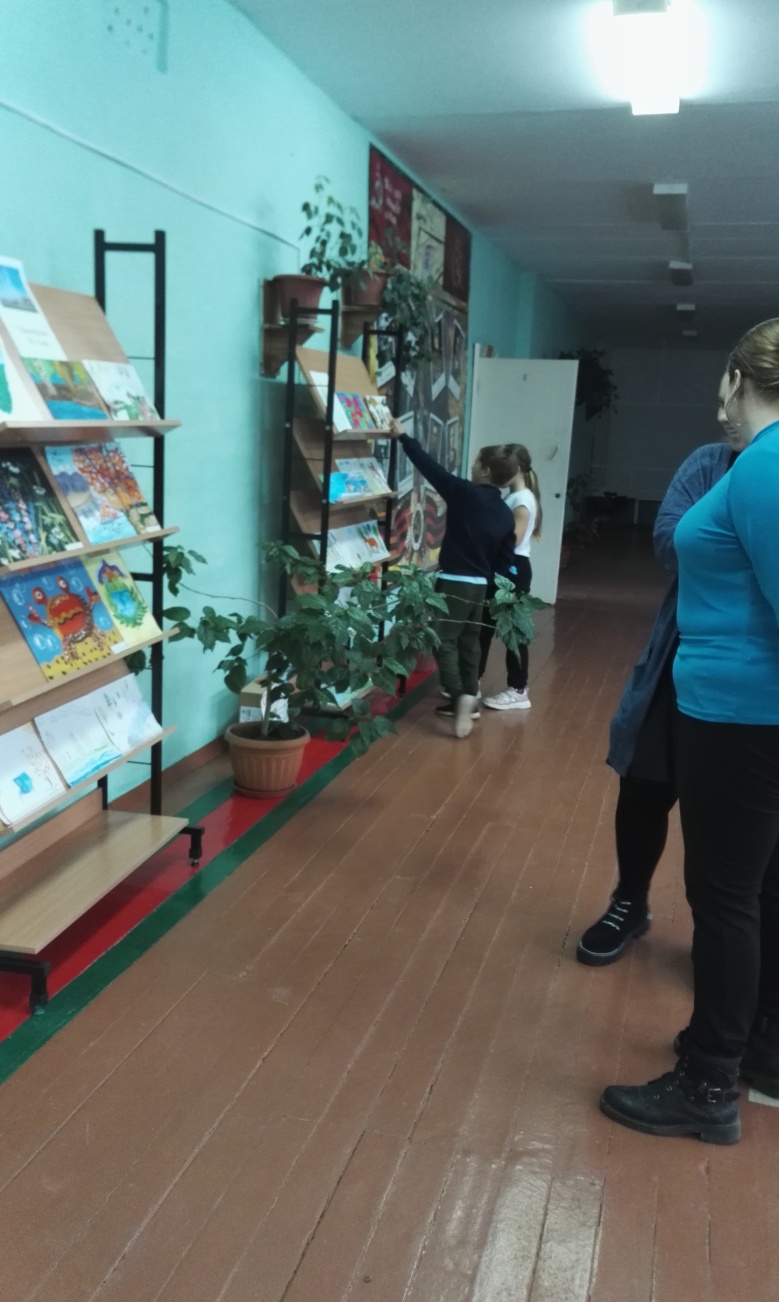 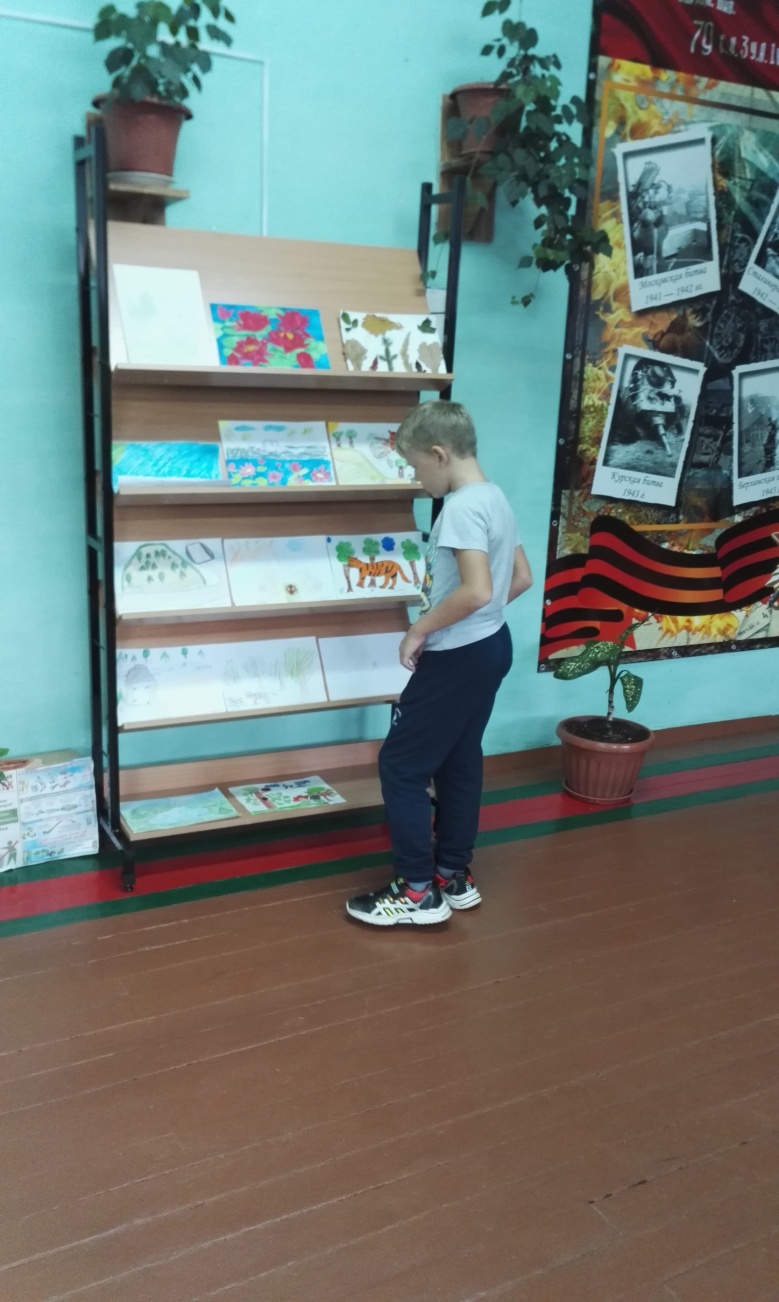 Школьный конкурс стихов Приморских поэтов«Край Приморский дорогой»(5-11классы)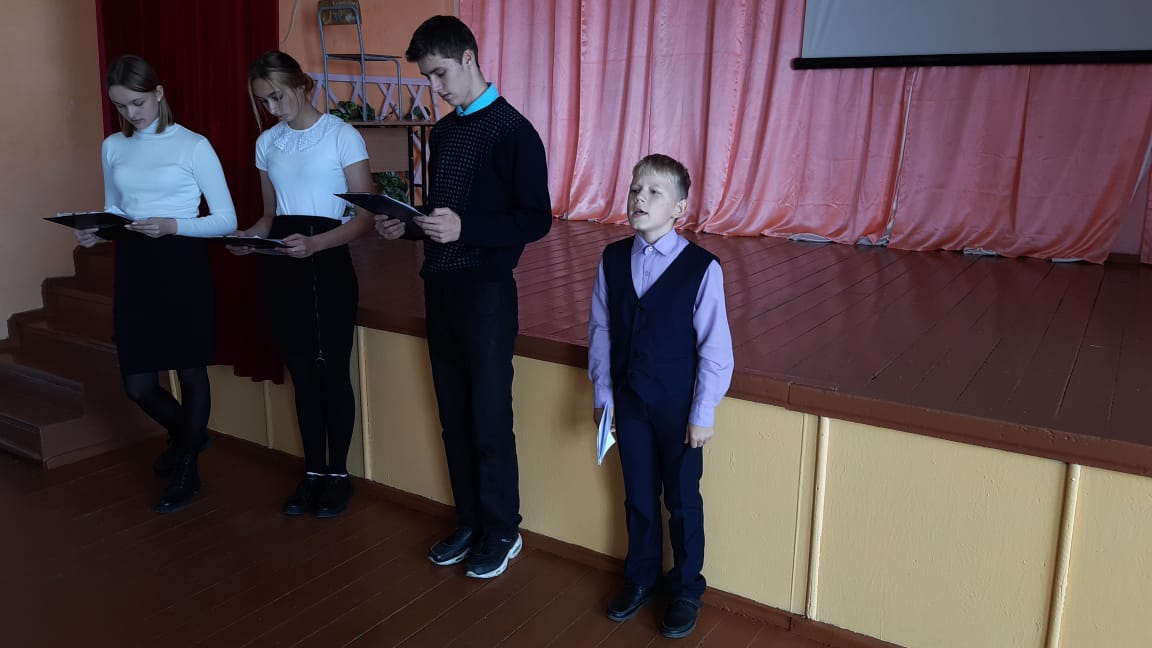 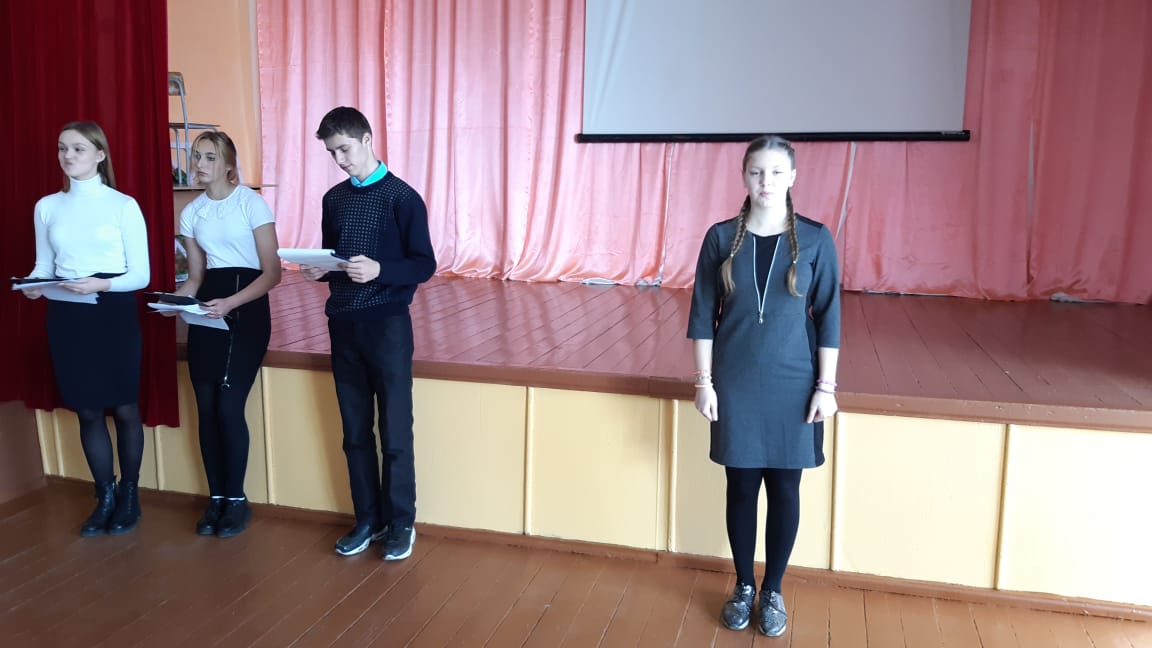 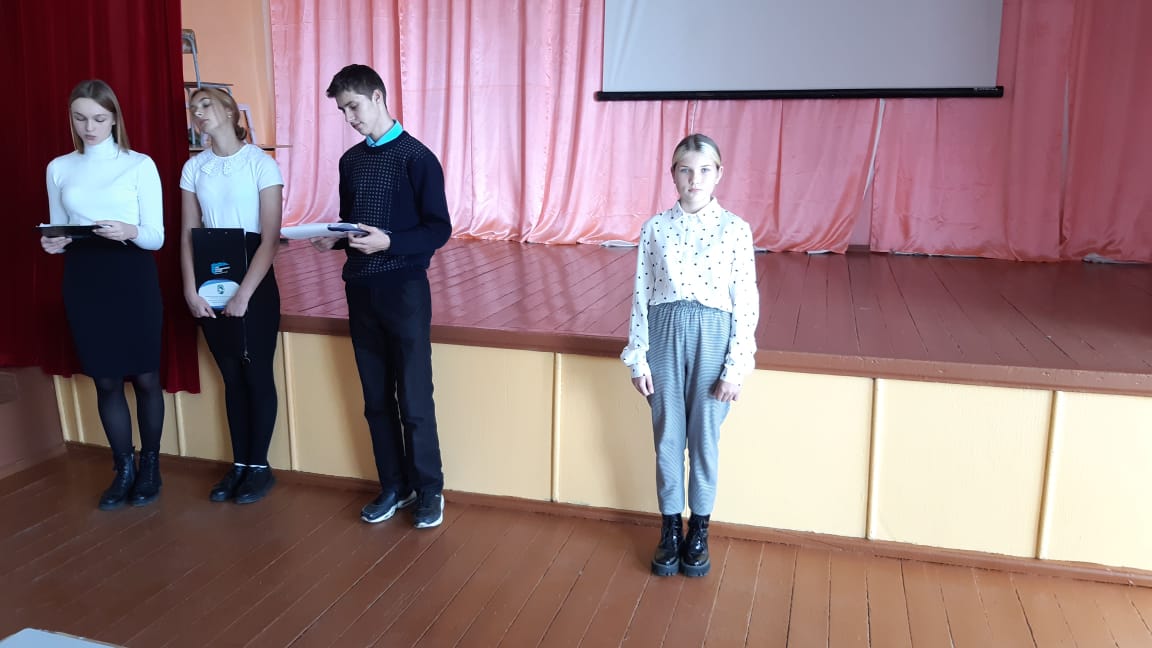 